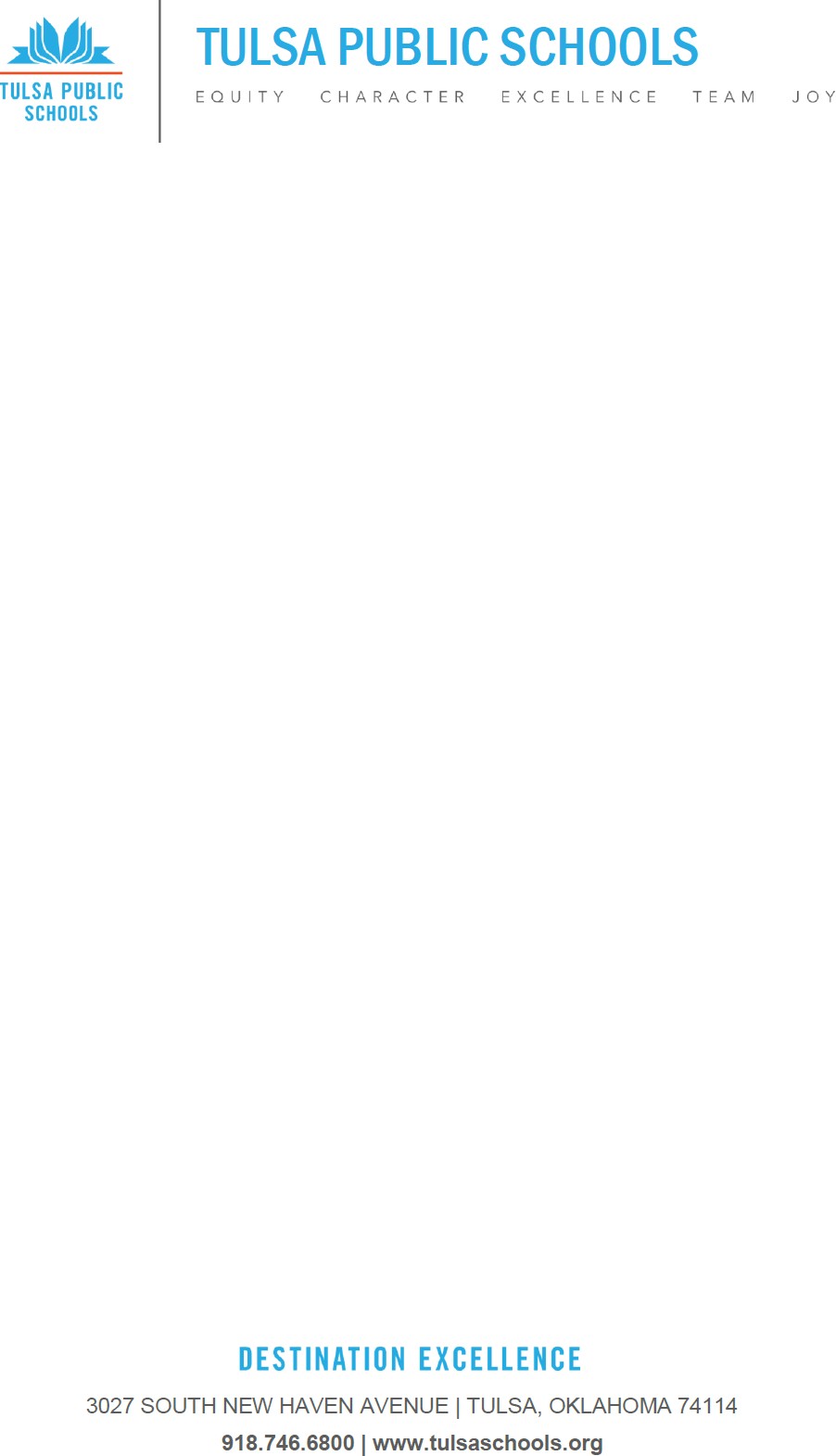 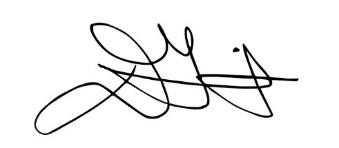 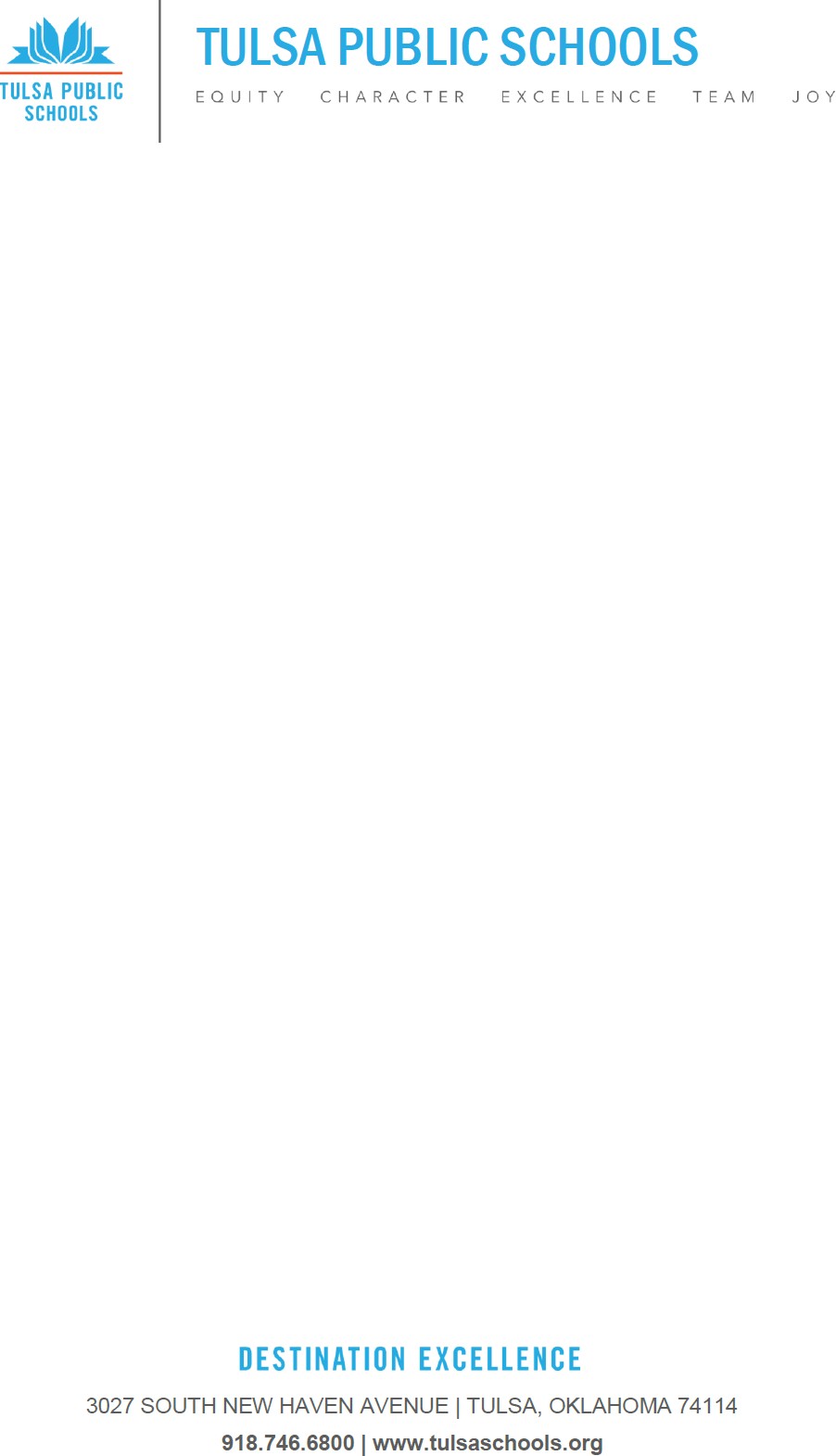 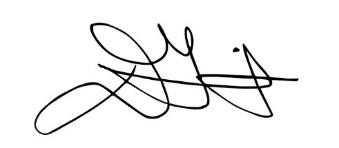 14 de agosto del 2019Estimados padres y tutores:Las Escuelas Públicas de Tulsa consideran que los maestros son el corazón de las escuelas exitosas y trabajamos de forma diligente para asegurar que cada maestro esté colocado adecuadamente en un ambiente que brinde apoyo, donde tenga el maestro el mayor impacto posible en el éxito del alumno. De acuerdo con la ley “Todos los Estudiantes Triunfan,” Every Student Succeeds Act (ESSA, por sus siglas en inglés), deseamos informarle a usted que todos los padres de alumnos de escuelas que pertenecen al Título I tienen el derecho de pedir y recibir información sobre la preparación profesional del maestro que enseña a sus hijos.La información que puede recibir acerca de la preparación profesional del maestro de su hijo incluye lo siguiente:	Si el maestro ha cumplido con los requisitos de preparación y autorización por parte del estado para el grado y las materias que está enseñando	Si el maestro está enseñando con un permiso de emergencia u otra certificación provisional en el cual se le exenta de los requisitos de preparación y da autorizaciones del estadoLa licenciatura que tiene el maestro, certificación de graduado y campo de disciplina; ySi el estudiante está recibiendo servicios de un asistente de maestro, y si es así, la preparación que el asistente tiene.Además de la información anterior, se le notificará a usted si su hijo recibió enseñanza durante cuatro o más semanas consecutivas por parte de un maestro que no esté certificado en el área de contenido o grado en el cual ha sido colocado.Los padres y familiares de estudiantes inscritos en las escuelas con Título I también tienen el derecho de saber acerca de los reglamentos sobre la participación en cualquier examen requerido por ESSA, incluyendo cualquier regla, procedimiento, o derecho de los padres a optar por que sus hijos no tomen dichas evaluaciones Si los padres desean recibir más información acerca de este asunto, por favor llamen a Erin Lester, Directora de Evaluaciones al (918) 746-6255, o escriban a lesteer@tulsaschools.org.Las Escuelas Públicas de Tulsa están comprometidas en ayudar a su hijo para que desarrolle el conocimiento académico y el pensamiento crítico que necesita para tener éxito en la escuela y más allá de ella. Si tiene alguna pregunta o inquietud, por favor no dude en comunicarse con el director de la escuela de su hijo. Los invitamos a visitar nuestro sitio web recientemente actualizado en www.tulsaschools.org. Encontrará mucha información excelente, incluyendo nuestra política de participación familiar del distrito, al hacer clic en el ícono "Padres".Atentamente.Deborah A. Gist Superintendente